Publicado en Arroyo de la Encomienda (Valladolid)  el 21/01/2022 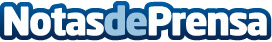 Repara tu Deuda cancela 87.113€ en Arroyo de la Encomienda (Valladolid) con la Ley de Segunda OportunidadLos abogados son líderes en la Ley de la Segunda Oportunidad desde su creación en el año 2015Datos de contacto:David Guerrero655 95 67 35Nota de prensa publicada en: https://www.notasdeprensa.es/repara-tu-deuda-cancela-87-113-en-arroyo-de-la Categorias: Nacional Derecho Finanzas Castilla y León http://www.notasdeprensa.es